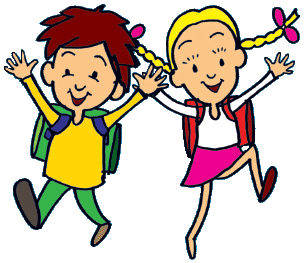 3. – 4. apríl 2018 (utorok, streda)od 1430  do 1730 hod.  Ponúkame:skvalitňovanie vyučovacieho procesu realizovaním projektovaktívne a inovatívne vyučovanie s využitím IKT – v špecializovaných odborných učebniach /jazykové laboratóriá,  počítačová učebňa vybavená notebookmi, ďalšie počítačové učebne, audiovizuálne učebne,  chemicko-fyzikálne laboratórium, školská knižnica vybavená IKT/zážitkové vyučovanie prostredníctvom interaktívnych tabúľ vo všetkých triedachvyučovanie cudzieho jazyka už od 1. ročníka možnosť navštevovať školský klub detí s činnosťou od  630 hod.veľkú telocvičňu s  moderným telovýchovným náradím,  náčiním a relaxačnými stavebnicamiškolské ihrisko s umelou trávoumeteorologickú stanicu a jazierko na pozorovanie prírodných javovkaždoročne Deň otvorených dverí (stretnutie rodičov, učiteľov a priateľov školy)Na zápis je potrebné doniesť:rodný list dieťaťapreukaz poistenca dieťaťapreukaz totožnosti zákonného zástupcu10 € na zakúpenie súboru predpisových zošitov            k šlabikáru a matematického číselkaŽiak plní povinnú školskú dochádzku v základnej škole v školskom obvode, v ktorom má trvalý pobyt (spádová škola), ak zákonný zástupca nevyberie svojmu dieťaťu inú školu.V prípade, že nemôžete prísť na zápis v stanovenom termíne, môžeme dieťa zapísať aj v inom vopred dohodnutom termíne.Rodičia môžu dieťa zapísať len na jednu školu!Informácie na adrese: www.zspetzvalaspisskabela.edupage.org , tel. 052/458 17 52    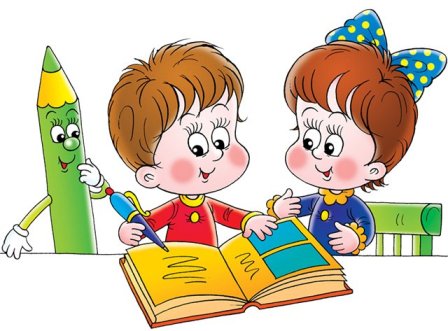                         Mgr. Anna Rothová	                                            riaditeľka  ZŠ